095 ヒイラギ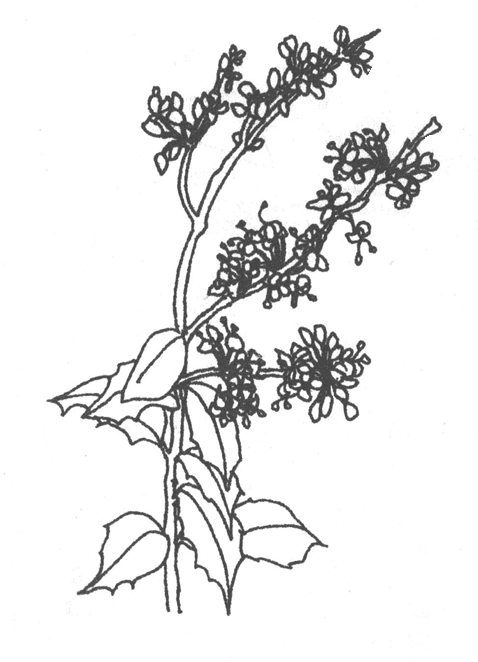 